Настоятель                       иерей Иаков ЗайцевВторой священник           иерей Николай ЗайцевРасписание богослужений на сентябрь 2020 года.РУССКАЯ ПРАВОСЛАВНАЯ ЦЕРКОВЬМосковский ПатриархатИжевская и  Удмуртская ЕпархияПРИХОД ХРАМА СВЯТЫХ ПЕРВОВЕРХОВНЫХ АПОСТОЛОВ ПЕТРА И ПАВЛА2средаМолебен с акафистом Пресвятой Богородице перед иконой Ея«Неупиваемая Чаша».09.003четвергВечерня. Заупокойная утреня. Исповедь.16.004пятницаПрп. Исаакия Оптинского (1894).День сугубого поминовения - 40 день н.п. протоиерея Сергия Шведова.Исповедь. Литургия. ПанихидаВечерня. Утреня со славословием. Исповедь.07.4516.005суббота Отдание праздника Успения Пресвятой Богородицы.Исповедь. Литургия. Лития на могиле священника Михаила и матушки Надежды. Панихида.Молебен о семейном благополучии.Всенощное бдение. Исповедь.07.4514.3016.006воскресеньеНеделя 13-я по Пятидесятнице. Глас 4-й.Перенесение мощей свт. Петра, митр. Киевского, Московского и всея Руси, чудотворца (1479).Молебен с акафистом Преображению Господню.Исповедь. Литургия. Молебен о сохранении творения Божия.08.0009.009средаМолебен с акафистом Пресвятой Богородице перед иконой Ея«Неупиваемая Чаша».09.0010четвергВсенощное бдение. Исповедь.16.0011пятницаУсекновение главы Пророка, Предтечи и Крестителя Господня Иоанна.Исповедь. Литургия. Молебен о страждущих недугом винопития.День постный.Вечерня. Полиелейная утреня. Исповедь.07.4516.0012субботаПеренесение мощей блгв. вел. кн. Александра Невского (1724).Исповедь. Литургия. Лития на могиле священника Михаила и матушки Надежды. Панихида.Молебен о семейном благополучии.Всенощное бдение. Исповедь.07.4514.3016.0013воскресеньеНеделя 14-я по Пятидесятнице. Глас 5-й.Перенесение мощей блгвв. кн. Петра, в иночестве Давида, и кн. Февронии, в иночестве Евфросинии, Муромских чудотворцев (1992).Исповедь. Литургия.Службу возглавит управляющий Ижевской и Удмуртской Епархией митрополит Викторин (Костенков).08.0016средаМолебен с акафистом Пресвятой Богородице перед иконой Ея«Неупиваемая Чаша».09.0017четвергВечерня. Утреня. Исповедь.16.0018пятницаПрор. Заха́рии и прав. Елисаве́ты, родителей Иоа́нна Предте́чи (I).Исповедь. Литургия.Вечерня. Утреня. Исповедь.07.4516.0019субботаВоспоминание чуда Архистрати́га Михаи́ла, бывшего в Хо́нех (Коло́ссах) (IV).Исповедь. Литургия. Лития на могиле священника Михаила и матушки Надежды. Панихида.Молебен о семейном благополучии.Всенощное бдение. Исповедь.07.4514.3016.0020воскресеньеНеделя 15-я по Пятидесятнице, перед Воздвижением. Предпразднество Рождества Пресвятой Богородицы. Глас 6-й.Молебен с акафистом Преображению Господню.Исповедь. Литургия.Всенощное бдение. Исповедь.08.0009.0016.0021понедельникРождество Пресвятой Владычицы нашей Богородицы и Приснодевы Марии.Исповедь. Литургия.07.4523средаМолебен с акафистом Пресвятой Богородице перед иконой Ея«Неупиваемая Чаша».09.0024четвергВечерня. Утреня со славословием. Исповедь.16.0025пятницаОтдание праздника Пресвятой Богородицы.Исповедь. Литургия.Вечерня. Утреня со славословием. Исповедь.08.0016.0026субботаСуббота пред Воздвижением. Память обновления (освящения) храма Воскресения Христова в Иерусалиме (Воскресение слову́щее). Предпразднество Воздви́жения Честно́го и Животворя́щего Креста Господня. Исповедь. Литургия. Лития на могиле священника Михаила и матушки Надежды. Панихида.Молебен о семейном благополучии.Всенощное бдение. Вынос Креста и поклонение ему. Исповедь.07.4514.3016.0027воскресеньеНеделя 16-я по Пятидесятнице. Воздви́жение Честно́го и Животворя́щего Креста́ Госпо́дня. День постный.Исповедь.Литургия.08.3009.0029вторникВечерня. Утреня. Исповедь.16.0030средаМцц. Веры, Надежды, Любови и матери их Софии (ок. 137).Исповедь. Литургия.07.45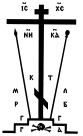 